МУНИЦИПАЛЬНЫЙ СОВЕТВНУТРИГОРОДСКОГО МУНИЦИПАЛЬНОГО ОБРАЗОВАНИЯГОРОДА ФЕДЕРАЛЬНОГО ЗНАЧЕНИЯ САНКТ – ПЕТЕРБУРГАМУНИЦИПАЛЬНЫЙ ОКРУГ СОСНОВАЯ ПОЛЯНА_____________________________________________________________     198264, Санкт-Петербург, ул. Пограничника Гарькавого, дом 22, корп. 3РЕШЕНИЕот __.__.2023 г. №___Об утверждении Положения о порядке управления и распоряжения имуществом, находящимся в муниципальной собственности внутригородского муниципального образования города федерального значения Санкт-Петербурга
муниципальный округ Сосновая Поляна В соответствии со статьей 215 Гражданского кодекса Российской Федерации,
с пунктом 5 части 10 статьи 35, статьями 50-51 Федерального закона от 06.10.2003 № 131-ФЗ «Об общих принципах организации местного самоуправления в Российской Федерации», подпунктом 3 пункта 1 статьи 10, подпунктом 4 пункта 4 статьи 26, статьей 37 Закона
Санкт-Петербурга от 23.09.2009 № 420-79 «Об организации местного самоуправления
в Санкт-Петербурге» и Уставом внутригородского муниципального образования
города федерального значения Санкт-Петербурга муниципальный округ Сосновая Поляна, 
на основании представления Прокурора Красносельского района Санкт-Петербурга 06.06.2023 № Прдр-20400009-164-23/-20400009 Муниципальный Совет решил:1. Признать утратившим силу Решение Муниципального Совета МО Сосновая Поляна от 29.10.2008 г. №216 «О принятии положения «О порядке управления и распоряжения муниципальной собственностью внутригородского Муниципального образования 
Санкт-Петербурга Муниципального округа СОСНОВАЯ ПОЛЯНА»».2. Утвердить Положение о порядке управления и распоряжения имуществом, находящимся в муниципальной собственности внутригородского муниципального образования города федерального значения Санкт-Петербурга муниципальный округ Сосновая Поляна, в соответствии с приложением к настоящему Решению.3. Контроль за   исполнением   настоящего   Решения возложить   на   Главу муниципального образования, исполняющего полномочия председателя Муниципального Совета МО Сосновая Поляна.4. Настоящее решение вступает в силу после его официального опубликования (обнародования). Глава муниципального образования, исполняющий полномочия председателя Муниципального Совета МО Сосновая Поляна                                              С. Ю. ДавыдоваПриложение к Решению                                                                                                           Муниципального Советаот __.__.2023 г.  № ___Положениео порядке управления и распоряжения имуществом, находящимся в муниципальной собственности внутригородского муниципального образования города федерального значения Санкт-Петербурга муниципальный округ Сосновая Поляна1. Общие положения1.1. Положение о порядке управления и распоряжения имуществом, находящимся 
в муниципальной собственности внутригородского муниципального образования города федерального значения Санкт-Петербурга муниципальный округ Сосновая Поляна 
(далее - Положение) разработано в соответствии с Гражданским кодексом Российской Федерации, Федеральным законом от 06.10.2003 № 131-ФЗ «Об общих принципах организации местного самоуправления в Российской Федерации», Законом Санкт-Петербурга от 23.09.2009 № 420-79 «Об организации местного самоуправления в Санкт-Петербурге», иными нормативными правовыми актами Российской Федерации и Санкт-Петербурга, Уставом внутригородского муниципального образования города федерального значения Санкт-Петербурга муниципальный округ Сосновая Поляна и определяет порядок управления и распоряжение имуществом, находящимся в муниципальной собственности внутригородского муниципального образования города федерального значения Санкт-Петербурга муниципальный округ Сосновая Поляна 
(далее – МО Сосновая Поляна). 1.2. Действие настоящего Положения не распространяется на порядок управления 
и распоряжения средствами местного бюджета МО Сосновая Поляна.1.3. Имущество, принадлежащее на праве собственности МО Сосновая Поляна 
(далее – муниципальное имущество), является муниципальной собственностью МО Сосновая Поляна.1.4. Органы местного самоуправления МО Сосновая Поляна от имени МО Сосновая Поляна самостоятельно владеют, пользуются и распоряжаются муниципальным имуществом в соответствии с Конституцией Российской Федерации, федеральными законами 
и муниципальными нормативными правовыми актами Муниципального Совета МО Сосновая Поляна.2. Возникновение и прекращение права муниципальной собственности, состав муниципального имущества2.1. Право собственности на муниципальное имущество у МО Сосновая Поляна возникает и прекращается по основаниям, установленным действующим законодательством Российской Федерации.2.2. Для приобретения имущества в собственность МО Сосновая Поляна на возмездной основе используются средства, предусмотренные в расходной части бюджета МО Сосновая Поляна.2.3. В собственности МО Сосновая Поляна может находиться имущество, определенное статьей 37 Закона Санкт-Петербурга от 23.09.2009 № 420-79 «Об организации местного самоуправления в Санкт-Петербурге».3. Полномочия органов местного самоуправления МО Сосновая Поляна 
по управлению и распоряжения имуществом, находящимся в муниципальной собственности3.1. От имени МО Сосновая Поляна права собственника в пределах установленной действующим законодательством компетенции осуществляют Муниципальный Совет 
МО Сосновая Поляна и Местная администрация МО Сосновая Поляна.3.2. Муниципальный Совет МО Сосновая Поляна и Местная администрация 
МО Сосновая Поляна от имени МО Сосновая Поляна самостоятельно владеют, пользуются 
и распоряжаются муниципальным имуществом в соответствии с Конституцией Российской Федерации, федеральными законами и принимаемыми в соответствии с ними муниципальными правовыми актами органов местного самоуправления МО Сосновая Поляна.3.3. Полномочия Муниципального Совета МО Сосновая Поляна в сфере управления 
и распоряжения муниципальным имуществом:1) утверждение в составе бюджета МО Сосновая Поляна объемов доходов 
от использования муниципального имущества, находящегося в собственности, 
а также объемов расходов на приобретение имущества в муниципальную собственность;2) определение порядка управления и распоряжения имуществом, находящимся 
в муниципальной собственности;3) определение порядка принятия решений о создании, реорганизации и ликвидации муниципальных предприятий, а также об установлении тарифов на услуги муниципальных предприятий и учреждений, выполнение работ, за исключением случаев, предусмотренных федеральными законами;4) определение в соответствии с федеральными законами порядка и условий приватизации муниципального имущества, установление порядка принятия решения 
об условиях приватизации муниципального имущества и порядка планирования приватизации муниципального имущества;5) установление перечня объектов муниципального имущества, не подлежащих отчуждению;6) контроль за управлением и распоряжением муниципальным имуществом;7) осуществление иных полномочий в сфере управления и распоряжения муниципальным имуществом в соответствии с федеральными законами, законами 
Санкт-Петербурга, Уставом МО Сосновая Поляна, иными муниципальными правовыми актами органов местного самоуправления МО Сосновая Поляна.3.4. Полномочия Местной администрации МО Сосновая Поляна в сфере управления 
и распоряжения муниципальным имуществом:1) разработка проектов муниципальных правовых актов по вопросам управления
и распоряжения муниципальным имуществом в целях реализации действующего законодательства и настоящего Положения;2) управление и распоряжение муниципальным имуществом, в том числе, находящимся в казне МО Сосновая Поляна, в соответствии с действующим законодательством 
и муниципальными правовыми актами органов местного самоуправления МО Сосновая Поляна;3) закрепление в соответствии с законодательством Российской Федерации 
и муниципальными правовыми актами имущества, находящегося в собственности 
МО Сосновая Поляна за муниципальными учреждениями МО Сосновая Поляна на праве оперативного управления;4) закрепление в соответствии с законодательством Российской Федерации 
и муниципальными правовыми актами имущества, находящегося в собственности МО Сосновая Поляна, за муниципальными унитарными предприятиями МО Сосновая Поляна на праве хозяйственного ведения или оперативного управления;5) разработка, утверждение и реализация прогнозного плана (программы) приватизации муниципального имущества;6) оформление сделок в отношении муниципального имущества в соответствии 
с законодательством Российской Федерации, выступает продавцом муниципального имущества;7) организация оценки стоимости муниципального имущества;8) осуществление контроля за использованием по назначению и сохранностью муниципального имущества;9) обеспечение поступления в бюджет МО Сосновая Поляна средств от использования муниципального имущества, осуществление учета и контроля за поступлением денежных средств от приватизации муниципального имущества;10) проведение оценки эффективности использования и управления муниципальным имуществом;11) осуществление мероприятий по признанию права муниципальной собственности 
МО Сосновая Поляна на бесхозяйные вещи и имущество, находящееся на территории 
МО Сосновая Поляна;12) осуществление мероприятий по приему имущества в муниципальную собственность (в том числе добровольных пожертвований) от физических и юридических лиц 
в МО Сосновая Поляна;13) составление заключения о передаче или об отказе в передаче имущества 
из муниципальной собственности в государственную собственность, собственность иных муниципальных образований;14) обеспечение защиты прав муниципальной собственности МО Сосновая Поляна, 
в том числе при ведении дел в судах;15) осуществление учета объектов муниципальной собственности и ведение реестра муниципального имущества;16) осуществление иных полномочий в сфере управления и распоряжения муниципальным имуществом в соответствии с федеральными законами, законами 
Санкт-Петербурга, Уставом МО Сосновая Поляна, иными муниципальными правовыми актами органов местного самоуправления МО Сосновая Поляна.4. Порядок закрепления муниципального имущества на праве оперативного управления4.1. Закрепление муниципального имущества на праве оперативного управления осуществляется при создании муниципальных учреждений, а также в процессе 
их деятельности.4.2. Состав муниципального имущества, закрепляемого за муниципальными учреждениями, определяется в соответствии с целями деятельности этих учреждений, предусмотренными их уставами, заданиями собственника этого имущества и назначением этого имущества.4.3. Закрепление муниципального имущества на праве оперативного управления осуществляется на основании постановления Местной администрации МО Сосновая Поляна.4.4. Передача муниципального имущества на баланс муниципального учреждения оформляется актом приема-передачи имущества. Акт приема-передачи должен содержать перечень передаваемого имущества, иные сведения, позволяющие определенно идентифицировать объекты. Акт приема-передачи подписывается от принимающей стороны руководителем и главным бухгалтером соответствующего муниципального учреждения, 
со стороны МО Сосновая Поляна - главой Местной администрации МО Сосновая Поляна 
и главным бухгалтером Местной администрации МО Сосновая Поляна.4.5. Переданное муниципальное имущество отражается на балансе муниципального учреждения в порядке, установленном действующим законодательством.4.6. Дополнительно закрепляемое муниципальное имущество передается на баланс муниципального учреждения в соответствии с пунктом 4.3. и 4.4. настоящего Положения.4.7. Муниципальное имущество, находящееся в оперативном управлении учреждений, которое не используется, используется не по назначению или не является необходимым 
для осуществления уставной деятельности этих учреждений, подлежит передаче в казну 
МО Сосновая Поляна в порядке, установленном действующим законодательством РФ.4.8. Закрепленный объект муниципальной собственности подлежит учету в реестре муниципального имущества МО Сосновая Поляна и отражается на балансе юридического лица, являющегося титульным владельцем объекта (юридического лица, обладающего 
на праве оперативного управления объектом муниципального имущества).4.9. Муниципальное учреждение владеет, пользуется и распоряжается принадлежащим ему на праве оперативного управления имуществом в пределах его компетенции 
в соответствии с действующим законодательством РФ, Уставом МО Сосновая Поляна, уставом муниципального учреждения, настоящим Положением и иными муниципальными правовыми актами.5. Внесение вкладов в уставные капиталы акционерных обществ5.1. В соответствии со статьей 25 Федерального закона от 21.12.2001 № 178-ФЗ 
«О приватизации государственного и муниципального имущества» Местная администрация МО Сосновая Поляна может вносить муниципальное имущество, а также исключительные права в уставные капиталы акционерных обществ.5.2. Внесение вкладов в уставные капиталы акционерных обществ планируются 
при формировании бюджета МО Сосновая Поляна на очередной финансовый год 
и предусматриваются планом социально-экономического развития МО Сосновая Поляна 
на соответствующий год. При отсутствии в бюджете МО Сосновая Поляна и плане 
социально-экономического развития МО Сосновая Поляна положений о внесении вкладов 
в уставные капиталы акционерных обществ, вклад вносится при условии внесения изменений в план социально-экономического развития и бюджет МО Сосновая Поляна.6. Аренда муниципального имущества6.1. Муниципальное имущество предоставляется в аренду в соответствии 
с законодательством Российской Федерации и муниципальными правовыми актами органов местного самоуправления МО Сосновая Поляна.6.2. Заключение договоров аренды муниципального имущества может быть осуществлено по результатам проведения конкурсов или аукционов на право заключения договора аренды, или без проведения конкурсов или аукционов в случаях, предусмотренных Федеральным законом от 26.07.2006 № 135-ФЗ «О защите конкуренции».6.3. Арендодателями муниципального имущества:- находящегося в собственности МО Сосновая Поляна и включенного в состав казны 
МО Сосновая Поляна - выступает Местная администрация МО Сосновая Поляна;- закрепленного на праве оперативного управления за муниципальными учреждениями - выступают сами учреждения, которые владеют, пользуются этим имуществом в пределах, установленных законом, в соответствии с целями своей деятельности, назначением этого имущества и, если иное не установлено законом, распоряжаются этим имуществом по согласованию с Местной администрацией МО Сосновая Поляна.6.4. Порядок проведения конкурсов или аукционов на право заключения договоров аренды, перечень случаев заключения указанных договоров путем проведения конкурсов 
или аукционов регулируется законодательством РФ.6.5. Контроль за сохранностью переданного в аренду муниципального имущества возлагается на арендодателя этого имущества.7. Передача муниципального имущества в безвозмездное пользование7.1. Муниципальное имущество может передаваться в безвозмездное пользование 
в порядке, предусмотренном законодательством РФ.7.2. От имени МО Сосновая Поляна ссудодателем муниципального имущества выступает Местная администрация МО Сосновая Поляна.7.3. Муниципальное имущество передается в безвозмездное пользование 
по результатам проведения конкурса или аукциона; без проведения конкурса или аукциона 
в случаях, предусмотренных Федеральным законом от 26.07.2006 № 135-ФЗ «О защите конкуренции», с условием его целевого использования. Использование ссудополучателем муниципального имущества, переданного в безвозмездное пользование, в иных целях возможно только по разрешению ссудодателя.8. Передача муниципального имущества в доверительное управление8.1. В интересах МО Сосновая Поляна муниципальное имущество может быть передано в доверительное управление в соответствии со статьей 1013 Гражданского кодекса Российской Федерации и с учетом требований, предусмотренных Федеральным законом 
от 26.07.2006 № 135-ФЗ «О защите конкуренции».8.2. Решение о передаче муниципального имущества в доверительное управление принимается Местной администрацией МО Сосновая Поляна в соответствии с действующим законодательством РФ.8.3. Передача муниципального имущества в доверительное управление осуществляется по результатам проведения конкурса или аукциона; без проведения конкурса или аукциона 
в случаях, предусмотренных Федеральным законом от 26.07.2006 № 135-ФЗ 
«О защите конкуренции», на основании заключаемого Местной администрацией 
МО Сосновая Поляна договора в соответствии с требованиями действующего законодательства.8.4. Местная администрация МО Сосновая Поляна осуществляет контроль выполнения доверительным управляющим условий договора доверительного управления, 
а также организовывает проверку отчетов доверительного управляющего независимым аудитором.9. Передача муниципального имущества в залог9.1. Обеспечение обязательств МО Сосновая Поляна может осуществляться под залог имущества казны МО Сосновая Поляна.9.2. Обеспечение обязательств муниципального предприятия, муниципального учреждения может осуществляться под залог муниципального имущества, закрепленного 
за ними на праве хозяйственного ведения либо оперативного управления.9.3. Решение о передаче в залог имущества, включенного в состав казны МО Сосновая Поляна, принимается Местной администрацией МО Сосновая Поляна в форме постановления. Залогодателем муниципального имущества в отношении имущества казны МО Сосновая Поляна выступает Местная администрация МО Сосновая Поляна.9.4. Залоговые сделки, обеспечивающие исполнение обязательств муниципальных предприятий, муниципальных учреждений заключаются залогодателем - муниципальным предприятием, муниципальным учреждением, с учетом требований, предусмотренных действующим законодательством РФ.10. Возмездное отчуждение муниципального имущества 
(приватизация муниципального имущества)10.1. Муниципальное имущество может быть передано в собственность физических 
и юридических лиц. Порядок отчуждения движимого и недвижимого муниципального имущества в собственность физических и юридических лиц регулируется действующим законодательством РФ о приватизации, муниципальными правовыми актами Муниципального Совета МО Сосновая Поляна, определяющими порядок и условия приватизации муниципального имущества, порядок принятия решения об условиях приватизации муниципального имущества, порядок планирования приватизации муниципального имущества.10.2. Средства, полученные от продажи муниципального имущества, подлежат зачислению в бюджет МО Сосновая Поляна.11. Безвозмездная передача имущества11.1. Прием имущества в муниципальную собственность из государственной собственности, собственности иных муниципальных образований, а также из других форм собственности осуществляется в соответствии с законодательством РФ.11.2. Имущество, находящееся в государственной собственности, собственности иных муниципальных образований, физических и юридических лиц, которое может находиться 
в муниципальной собственности, принимается в муниципальную собственность безвозмездно, если иное не предусмотрено законодательством Российской Федерации. Прием имущества 
(в том числе добровольных пожертвований) в муниципальную собственность осуществляется Местной администрацией МО Сосновая Поляна на основании решения Муниципального Совета МО Сосновая Поляна, принимаемого в соответствии с заключением Местной администрации МО Сосновая Поляна о целесообразности приема имущества 
в муниципальную собственность.11.3. Безвозмездная передача муниципального имущества в государственную собственность, собственность иных муниципальных образований осуществляется Местной администрацией МО Сосновая Поляна в порядке, предусмотренном законодательством РФ, на основании решения Муниципального Совета МО Сосновая Поляна. Муниципальный Совет МО Сосновая Поляна принимает решение о передаче или об отказе в передаче имущества 
из муниципальной собственности в государственную собственность, собственность иных муниципальных образований с учетом заключения Местной администрации МО Сосновая Поляна, а также с соблюдением требований, предусмотренных действующим законодательством.12. Выявление, постановка на учет и принятие в муниципальную собственность бесхозяйного имущества, расположенного на территории муниципального образования, которое не имеет собственника или собственник которого неизвестен, либо имущества, от права собственности на которое собственник отказался12.1. Выявление, постановка на учет и принятие в муниципальную собственность бесхозяйного имущества, расположенного на территории МО Сосновая Поляна, которое 
не имеет собственника или собственник которого неизвестен, либо имущества, 
от права собственности на которое собственник отказался, осуществляется в соответствии 
с законодательством Российской Федерации и в порядке, определенном решением Муниципального Совета МО Сосновая Поляна.13. Перепрофилирование муниципального имущества13.1. В случае возникновения у МО Сосновая Поляна права собственности 
на имущество, не предназначенное для осуществления отдельных государственных полномочий, переданных органам местного самоуправления, для обеспечения деятельности органов местного самоуправления и должностных лиц местного самоуправления, муниципальных служащих, работников муниципальных предприятий и учреждений либо 
не относящееся к видам имущества, перечисленным в статье 37 Закона Санкт-Петербурга 
от 23.09.2009 № 420-79 «Об организации местного самоуправления в Санкт-Петербурге», указанное имущество подлежит перепрофилированию (изменению целевого назначения имущества) либо отчуждению в соответствии с действующим законодательством РФ. Порядок и сроки отчуждения такого имущества устанавливаются законодательством РФ.13.2. Перепрофилирование имущества, находящегося в муниципальной собственности, осуществляется на основании муниципального правового акта Местной администрации 
МО Сосновая Поляна.13.3. Муниципальный правовой акт Местной администрации МО Сосновая Поляна
о перепрофилировании должен содержать:1) сведения об имуществе, целевое назначение которого изменяется;2) основание изменения целевого назначения имущества;3) новое целевое назначение имущества;4) срок, в течение которого надлежит привести имущество в соответствии с новым целевым назначением.13.4. В результате перепрофилирования муниципальное имущество должно быть пригодно для решения вопросов местного значения или для обеспечения деятельности органов местного самоуправления и должностных лиц местного самоуправления, муниципальных служащих, работников муниципальных предприятий и учреждений.14. Муниципальная казна14.1. Муниципальную казну МО Сосновая Поляна составляют средства местного бюджета МО Сосновая Поляна и иное имущество МО Сосновая Поляна, не закрепленное 
за муниципальными предприятиями и учреждениями МО Сосновая Поляна на праве хозяйственного ведения или оперативного управления.14.2. Средства бюджета МО Сосновая Поляна, как составная часть муниципальной казны, образуются и расходуются в соответствии с бюджетным законодательством РФ, муниципальными правовыми актами органов местного самоуправления МО Сосновая Поляна.14.3. Формирование имущества муниципальной казны и финансирование мероприятий по ее содержанию и учету осуществляются за счет средств местного бюджета МО Сосновая Поляна.Объекты муниципальной казны принимаются к первоначальному учету 
по первоначальной стоимости (балансовой). При невозможности определения первоначальной стоимости проводится независимая оценка стоимости объекта. Имущество муниципальной казны отражается на балансе Местной администрации МО Сосновая Поляна.14.4. Включение имущества в состав муниципальной казны осуществляется Местной администрацией МО Сосновая Поляна на основании муниципального правового акта Местной администрации МО Сосновая Поляна.14.5. Исключение муниципального имущества из состава муниципальной казны осуществляется Местной администрацией МО Сосновая Поляна на основании муниципального правового акта Местной администрации МО Сосновая Поляна.14.6. Управление и распоряжение имуществом муниципальной казны от имени 
МО Сосновая Поляна осуществляется Местной администрацией МО Сосновая Поляна в соответствии с действующим законодательством РФ, муниципальными правовыми актами органов местного самоуправления МО Сосновая Поляна. 15. Учет муниципального имущества15.1. Учет муниципального имущества, закрепленного за Местной администрацией 
МО Сосновая Поляна, а также учет муниципального имущества составляющего муниципальную казну осуществляется Местной администрацией МО Сосновая Поляна 
в соответствии с действующим законодательством РФ.15.2. Учет муниципального имущества, закрепленного за Муниципальным Советом 
МО Сосновая Поляна, осуществляется Муниципальным Советом МО Сосновая Поляна 
в соответствии с действующим законодательством РФ.15.3. Учет муниципального имущества, закрепленного за муниципальными предприятиями, учреждениями МО Сосновая Поляна, осуществляется данными предприятиями, учреждениями в соответствии с действующим законодательством РФ.15.4. В целях формирования полной и достоверной информации, необходимой 
для исполнения полномочий по управлению и распоряжению муниципальной собственностью, ведется Реестр муниципального имущества.В реестр муниципального имущества включается:- находящееся в муниципальной собственности недвижимое имущество;- находящееся в муниципальной собственности движимое имущество, акции, доли (вклады) в уставном (складочном) капитале хозяйственного общества или товарищества либо иное имущество, не относящееся к недвижимым и движимым вещам, стоимость которого превышает 100,0 (сто) тысяч рублей, а также особо ценное движимое имущество, закрепленное за автономными и бюджетными муниципальными учреждениями 
и определенное в соответствии с Федеральным законом от 03.11.2006 г. № 174-ФЗ 
«Об автономных учреждениях», Федеральным законом от 12.01.1996 г. № 7-ФЗ 
«О некоммерческих организациях». - муниципальные унитарные предприятия, муниципальные учреждения, хозяйственные общества, товарищества, акции, доли (вклады) в уставном (складочном) капитале которых принадлежат МО Сосновая Поляна, иные юридические лица, учредителем (участником) которых является МО Сосновая Поляна.15.5. Ведение Реестра осуществляется Местной администрацией МО Сосновая Поляна 
в соответствии с Приказом Министерства экономического развития Российской Федерации 
от 30.08.2011 № 424 «Об утверждении Порядка ведения органами местного самоуправления реестров муниципального имущества» (далее – Порядок).15.6. Держателем подлинника реестра является Местная администрация 
МО Сосновая Поляна. Ответственность за достоверность, полноту и сохранение информационной базы Реестра возлагается на Местную администрацию МО Сосновая Поляна.16. Защита права собственности МО Сосновая Поляна16.1. Объекты муниципальной собственности могут быть истребованы из чужого незаконного владения, в их отношении могут быть приняты меры по пресечению действий, нарушающих право собственности или создающих угрозу такого нарушения.16.2. Защита права муниципальной собственности осуществляется в соответствии 
с законодательством РФ.17. Заключительные положения17.1. Исполнение настоящего Положения является обязательным для всех муниципальных предприятий и учреждений МО Сосновая Поляна. Должностные лица органов местного самоуправления МО Сосновая Поляна, руководители муниципальных предприятий и учреждений, юридические и физические лица, имеющие в пользовании муниципальное имущество МО Сосновая Поляна, за нарушение настоящего Положения несут ответственность в соответствии с действующим законодательством РФ.17.2. Иные вопросы по управлению и распоряжению муниципальным имуществом, 
не урегулированные настоящим Положением, определяются в соответствии с требованиями действующего законодательства РФ, Санкт-Петербурга, муниципальных правовых актов органов местного самоуправления МО Сосновая Поляна.6созыв2019-2024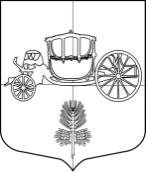 